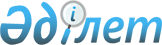 О внесении изменений и дополнений в решение районного маслихата от 18 марта 2005 года № 15/2 "Об утверждении Правил осуществления социальных выплат отдельным категориям граждан"
					
			Утративший силу
			
			
		
					Решение Сандыктауского районного маслихата Акмолинской области от 22 июля 2009 года № 13/10. Зарегистрировано Управлением юстиции Сандыктауского района Акмолинской области 1 сентября 2009 года № 1-16-98. Утратило силу в связи с истечением срока применения - (письмо Сандыктауского районного маслихата Акмолинской области от 30 апреля 2013 года № 54)      Сноска. Утратило силу в связи с истечением срока применения - (письмо Сандыктауского районного маслихата Акмолинской области от 30.04.2013 № 54).

      В соответствии Бюджетного кодекса Республики Казахстан от 4 декабря 2008 года, Закона Республики Казахстан от 13 апреля 2005 года «О социальной защите инвалидов в Республике Казахстан», Закона Республики Казахстан от 23 января 2001 года «О местном государственном управлении и самоуправлении в Республике Казахстан»,  Закона Республики Казахстан от 28 апреля 1995 года «О льготах и социальной защите участников, инвалидов Великой Отечественной войны и лиц, приравненных к ним», Сандыктауский районный маслихат РЕШИЛ:



      1. Внести в решение Сандыктауского районного маслихата «Об  утверждении Правил осуществления социальных выплат отдельным категориям граждан» от 18 марта 2005 года № 15/2 (зарегистрированное в Реестре государственной регистрации нормативных правовых актов № 1-16-1, опубликованного от 25 апреля 2005 года в газете «Сандыктауские вести», с последующими изменениями и дополнениями в решение Сандыктауского районного маслихата от 18 марта 2005 года № 15/2 «О внесении изменений и дополнений в решение Сандыктауского районного маслихата от 8 ноября 2005 года № 21/6 «Об утверждении Правил осуществления социальных выплат отдельным категориям граждан» (зарегистрированное в Реестре государственной регистрации нормативных правовых актов № 1-16-21, опубликованного от 1 декабря 2005 года в газете «Сандыктауские вести» № 95), решение Сандыктауского районного маслихата «О внесении изменений и дополнений в решение Сандыктауского районного маслихата от 18 марта 2005 года № 15/2 «Об утверждении Правил осуществления социальных выплат отдельным категориям граждан» от 10 октября 2006 года № 30/3 (зарегистрированное в Реестре государственной регистрации нормативных правовых актов № 1-16-48, опубликованного от 30 октября 2006 года в газете «Сандыктауские вести» № 84), решение Сандыктауского районного маслихата «О внесении изменений и дополнений в решение Сандыктауского районного маслихата от 18 марта 2005 года № 15/2 «Об утверждении Правил осуществления социальных выплат отдельным категориям граждан» от 19 июня 2007 года № 36/2 (зарегистрированное в Реестре государственной регистрации нормативных правовых актов № 1-16-61, опубликованного от 4 июля 2007 года в газете «Сандыктауские вести» № 54), решение Сандыктауского районного маслихата «О внесении изменений и дополнений в решение районного маслихата от 18 марта 2005 года № 15/2 «Об утверждении Правил осуществления социальных выплат отдельным категориям граждан» от 11 декабря 2007 года № 3/6 (зарегистрированное в Реестре государственной регистрации нормативных правовых актов № 1-16-67, опубликованного от 21 января 2008 года в газете «Сандыктауские вести» № 5) следующие изменения и дополнение:



      в Правилах осуществления социальных выплат отдельным категориям граждан, утвержденных вышеуказанным решением районного маслихата:



      в пункте 5:

      в подпункте 2) после слов «туберкулезные больные» слова «из малообеспеченных семей» исключить;

      подпункт 5) исключить;



      в пункте 7 после слов «больным туберкулезом» слова «из малообеспеченных семей» исключить;



      пункт 8-1 исключить;



      в пункте 11:

      абзац шестой исключить; 



      абзац седьмой изложить в следующей редакции:

      «Больным туберкулезом дополнительно выплачивается один месячный  расчетный показатель, ежемесячно»;



      дополнить абзацем десятым следующего содержания:

      «Бывшим несовершеннолетним узникам концлагерей, гетто и других  мест принудительного содержания, созданных фашистами и их союзниками в период второй мировой войны устанавливается из расчета одного месячного расчетного показателя».



      2. Настоящее решение вступает в силу со дня государственной регистрации в Управлении юстиции Сандыктауского района Акмолинской области и вводится в действие со дня официального опубликования.      Председатель сессии

      районного маслихата                        А.А.Сыркин      Секретарь

      районного маслихата                        Ш.С.Сабержанов      СОГЛАСОВАНО:      Аким

      Сандыктауского района                      К.О.Суюндиков      Начальник

      государственного учреждения

      «Отдел экономики

      и бюджетного планирования»                 Н.А.Мурашиди      Начальник

      государственного учреждения

      «Отдел занятости

      и социальных программ»                     С.В.Назарович
					© 2012. РГП на ПХВ «Институт законодательства и правовой информации Республики Казахстан» Министерства юстиции Республики Казахстан
				